СОГЛАСИЕ РОДИТЕЛЕЙ НА ОБРАБОТКУ ПЕРСОНАЛЬНЫХ ДАННЫХ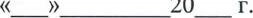 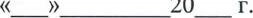 я,(фамилия, имя, отчество полностью) проживающий (ая) по адресунастоящим даю своё согласие ГБОУДО МДЮЦ ЭКТ (далее — оператор) на обработку оператором (включая получение от меня и/или от любых третьих лиц с учётом требований действующего законодательства Российской Федерации) персональных данных моего ребенка(фамилия, имя, отчество полностью) проживающий (ая) по адресу 	и подтверждаю, что, давая такое согласие, я действую в соответствии со своей волей и в интересах ребенка.Согласие даётся мною для обеспечения его участия в VIII Московском городском конкурсе социально значимых экологических проектов школьников Мое согласие распространяется наследующую информацию: фамилия, имя, отчество, год, месяц, дата рождения, адрес проживания, место обучения и любая иная информация, относящаяся к личности моего ребенка, доступная либо известная в любой конкретный момент времени оператору (далее — персональные данные), предусмотренная Федеральным законом от 27 июля 2006 г. № 152-ФЗ «О персональных данных».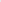 Настоящее согласие предоставляется на осуществление любых действий в отношении персональных данных моего ребенка, которые необходимы или желаемы для достижения указанных выше целей, включая сбор, систематизацию, накопление, хранение, уточнение (обновление, изменение), использование, распространение (в том числе передача) персональных данных, также осуществление любых действий с его персональными данными с учётом требований действующего законодательства Российской Федерации.Обработка персональных данных осуществляется оператором с применением следующих основных способов (но не ограничиваясь ими): хранение, запись на электронные носители и их хранение, составление перечней, публикация программы и итогов Конкурса.Настоящим я признаю и подтверждаю, что в случае необходимости предоставления персональных данных моего ребенка для достижения указанных выше целей третьим лицам (в том числе, но не ограничиваясь, Минобрнауки России и т. д.), а равно как при привлечении третьих лиц к оказанию услуг в интересах моего ребенка, оператор вправе в необходимом объёме раскрывать для совершения вышеуказанных действий информацию о моем ребенке (включая его персональные данные) таким третьим лицам, а также предоставлять таким лицам соответствующие докураенты, содержащие такую информацию (Ф.И.О., дата рождения, класс, место учебы, название конкурсной работы).	Дата	Подпись